LONE STAR COLLEGE SYSTEM COLLEGE WORK STUDY JOB DESCRIPTION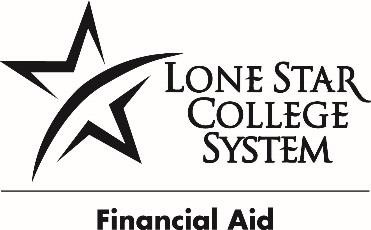 POSITION SUMMARYThis position will assist the FARR team with data entry, processing documents and information, and prepare files for State and Federal review. Duties will include: maintain accurate excel data for loan reports, assist with reviewing sensitive documents for Pell Grant and Return of Title IV, assist with recording and maintaining work study files for accurate reporting, and assist with processing and recording electronic documents for audit review. Will work with highly sensitive and confidential information.  Will work with and assist diverse groups.PRIMARY RESPONSIBILITESFilingCopyingFaxingScanning and/or shreddingRecord maintenance, preparation and review of forms, data entryPrepare reportsCollect and record dataMaintain knowledge of multiple programsInterpret regulations and policiesMaintain and/or process recordsREQUIRED QUALIFICATIONSHigh School Diploma or Equivalent0-1 Year experienceKNOWLEDGE SKILLS AND ABILITESCustomer serviceInterpersonal skillsOrganizational skillsAnalytical and problem solving skillsWorking knowledge of general office procedures and practicesProficiency with one or more office software (Word, Excel, PowerPoint, Access)Ability to multi-taskUSE OF EQUIPMENT AND MACHINERYUse small office equipment including copy machines or multi-line phone systemUse computer for word processingPOSITION NUMBER: SO00011POSITION NUMBER: SO00011JOB TITLE:   Student Worker II,College Work Study PositionDEPARTMENT: Financial Aid Reporting and Reconciliation (FARR)PAY:  8.74 per/hr.CAMPUS: LSC-University Park System OfficeHOURS:  19.5 per/wk.